ROBINET Philippe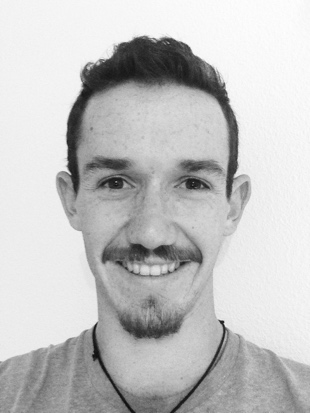 Né le 26/05/1998135 Résidence Paul Émile Victor,23 avenue du Corail, 13008 Marseille06 35 40 95 23philipe.robinet@yahoo.fr2017 : 2016 :  2015 : 2014 : Depuis 2016 : 2016 : 2015 : Sports :Loisirs : 